Mood ChartFill in a mood chart for 4 weeks beginning from today. write the date on the left side tick the mood write down a key word/phrase that influenced your mood that day (e. g. too much homework, news: end of lockdown, I went running, etc.) We can plot your results in about 4 weeks when we are back in school (see picture below). It is important that you track your mood and movement every day to have solid results. Movement Chart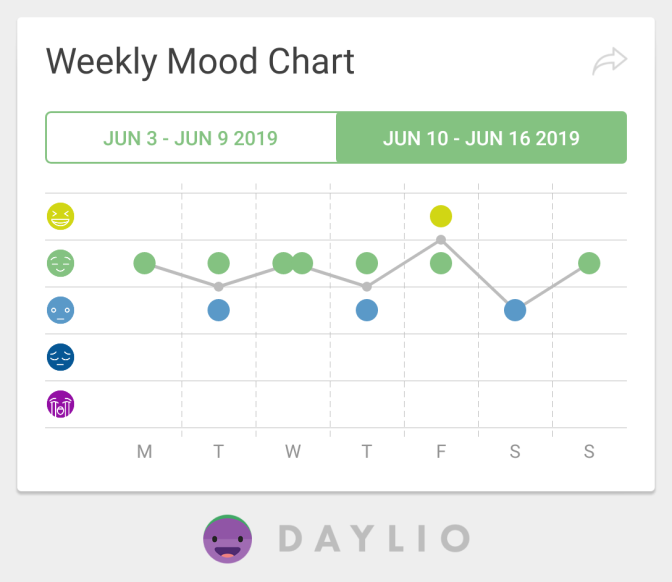 12345KeywordDate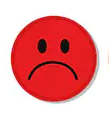 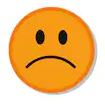 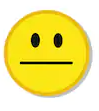 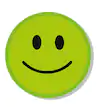 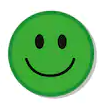 1.2.2021         +    I went walking with my friends2.2.2021         +    It was my birthday3.2.2021        +    I was exhausted4.2.2021         +Received really exciting news5.2.2021         +Too much homework6.2.202          +    It was Saturday finally7.2.2021          +Saw my grandmother for the  first time after a long time DateType of Movement (e.g. running, Yoga, dancing, etc.)Length (e.g. 30 mins) 1.2.2021--2.2.2021--3.2.2021Running 30 mins4.2.2021--5.2.2021Running30 Mins6.2.2021--7.2.2021running30 mins 12345KeywordDate8.2.2021          + Spent time with my family 9.2.2021         +  I was sick10.2.2021          +    Still sick11.2.2021        +I found out that I’m going back to school12.2.2021          +I had a game night with my friends 13.2.2021        +I had a lot of things to do for school next week14.2.2021        + I was a little bit excited about seeing all of my friend again tomorrow  DateType of Movement (e.g. running, Yoga, dancing, etc.)Length (e.g. 30 mins) 8.2.2021Running30 Mins9.2.2021--10.2.2021--11.2.2021Running 30 Mins12.2.2021--13.2.2021Running 30 mins 14.2.2021--12345KeywordDate15.2.2021         + I went to school16.2.2021         +  It was a really good day 17.2.2021          +    Had a math test18.2.2021        +It was a solid day 19.2.2021         + I had a headache 20.2.2021          +    It was finally Saturday 21.2.2021         +I had a little trip with my family DateType of Movement (e.g. running, Yoga, dancing, etc.)Length (e.g. 30 mins) 15.2.2021Running 30 mins16.2.2021--17.2.2021Running 30 mins18.2.2021-- 19.2.2021--20.2.2021--21.2.2021Running 30 mins 